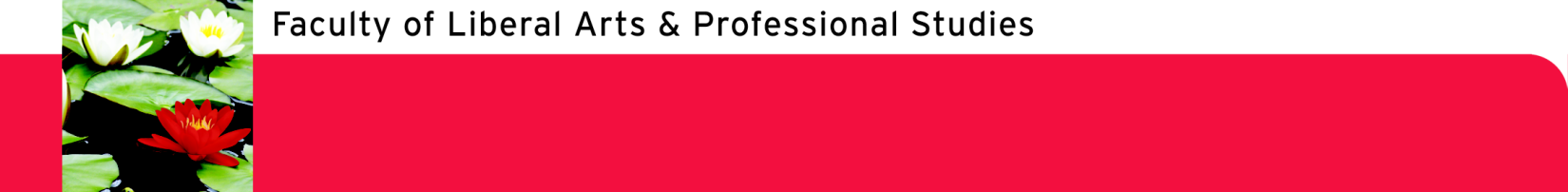 RETURN COMPLETED FORM TO 203  COLLEGERegulations & Guidelines: Students who are pursuing directed reading courses may do so after having successfully completed (passed) 24 credits in the Faculty of Liberal Arts and Professional Studies. The Faculty provides for such independent reading courses which are subject to the guidelines of the departments and schools, and to the following regulations:• The maximum permissible number of directed reading courses depends on a student’s degree option and   availability.• Students in Honours programs may take 24 credits; students in a bachelors program may take 18 credits.• Within their last 30 credits, students may take a maximum of 12 credits in directed reading courses.• Students may take a maximum of 12 credits of directed reading courses with the same faculty member.In addition to the above, approval of directed reading courses are subject to Departmental/School guidelines. It is the responsibility of the student to contact the relevant Department/School in order to ensure that they fulfill Departmental/School regulations.Application Deadline: Applications are due by the “last date to enrol without permission of course instructor” as per the published sessional dates for the term in question (http://www.registrar.yorku.ca/importantdates/index.htm).Student Information: (please print clearly)If required by the Department/School, please attach a list of completed courses and courses in progress to this application form.Course Information: (please print clearly)Please note that some Departments/Schools required an expanded course description before granting approval. If applicable, please attach an expanded course description to this application form.Student Name:Student Number:Year Level of Student:(Number of credits successfully completed)EMAIL/PHONE #:HomeCellWorkDepartment/School: Faculty:Rubric:e.g. ANTHHUMACourse #:Credit Value:Effective Term:Catalogue Number:Course Title:This title will appear on your York University Transcript. Maximum 40 characters, including punctuation and spaces.Brief Course Description:The course description should be carefully written to convey what the course is about. For editorial consistency, verbs should be in the present tense. Maximum 40 words or 200 characters.RepresentativeBibliography:Please list books, essays, articles, films, etc. that will be used as reference materials for this course. If the space provided is not adequate, please attach a separate sheet to this application form.Evaluation:Please provide a description of the basis of evaluation for the course, including the type, percentage value, and due date of each assignment.Instruction:Please indicate the frequency of meetings between the student and supervisor(s).Name of Supervisor (please print)Supervisor’s SignatureDateName of Student (please print)Student’s SignatureDateName of Chair or Undergraduate Program Director (please print)Chair or Undergraduate Program Director’s SignatureDate